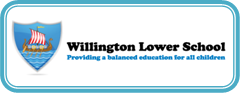 Medicine and Management of Medical Conditions PolicyThe Governing Body is committed to safeguarding and promoting the welfare of children and youngpeople and expects all staff, volunteers and visitors to share this commitment.Policy aimsTo provide children with long term medical conditions the same opportunities as others at school. To support individual children with medical needs, short or long term, to achieve regularattendance.To reduce cross-infection risk between children, to increase whole-school attendance.To ensure that medicines given at school are stored and administered safely.To provide support to staff to act confidently and swiftly in an emergency.The policy is presented in three parts:1. General medicine for ad-hoc illnesses/pain management2. Management of long term medical conditions3. Processes and procedures for administering medicines4. Management of emergency incidents5. Specific responsibilities within this policy1) General Medicines for Ad-Hoc Illnesses / Pain ManagementParents should not send children to school if they are unwell please see appendix 1. Common childhood illnesses and recommended exclusion timescales are listed at the bottom of this policy for guidance.1.2 Non-prescribed medicinesThe school will not be able to store or give medicines that have not been prescribed to a child (e.g. Calpol, Piriton or cough medicines). Please make arrangements to come into school if you wish to give your child these medicines.1.3 Prescribed medicinesIn line with other schools’ policies, if medicines are prescribed up to 3 times a day, the expectation is that parents or carers will give these medicines outside of school hours.If medicines are prescribed 4 times a day, the school strongly encourages parents or carers to make arrangements to come into school to administer these medicines themselves.Please consider whether your child is well enough to be at school if they requiremedicine 4 times a day.If the school agrees to assist parents and carers to administer a medicine to their child, on atemporary basis, the medicine must be provided in its original container and must have beendispensed by a pharmacist and must have a label showing:• Name of child.• Name of medicine.• Dose.• Method of administration.• Time/frequency of administration.The instruction leaflet with prescribed medicines should show:• Any side effects.• Expiry date.The school will provide blank medicines record forms, and parents/carers must complete and sign one of these forms if they leave medicine at school2) Longer Term Needs and Management of Medical Conditions2.1) Declaration of Health ConditionsParents are asked if their child has any health conditions on the school’s data form which is filled out on enrolment and reviewed every year.2.2) Health Care PlansWhere a child has a long term medical need a written health care plan will be drawn up by the Special Needs Co-ordinator with the parents and health professionals. This will includeinformation on triggers, signs, symptoms, medication and other treatments and copies will bemade available to the class teacher/teaching assistant, Midday Team, first aiders and theparents. An additional copy will be available from the first aid station for access in an emergency and linked to the child’s record.Parents are reminded to inform the school if their child has a medical emergency or if there has been changes to their symptoms, medication or treatment to ensure the healthcare plans remain current.The healthcare plans are used to create a centralised register of pupils with medical needs which is the responsibility of the Special Needs Co-ordinator to monitor.2.3) Administration of Long Term MedicinesWhere a health care plan exists, the teaching assistant for the identified/named child on the care plan will administer the medicine in line with the directions on the care plan with another member of staff witnessing the administration.All first aid trained staff are made aware of the medical conditions being managed at school and trained annually on how to manage the identified conditions. 2.4) Storage of Long Term MedicinesAll pupils with medical conditions know where their medicine is stored and staff have easy access to the emergency medication which is clearly labelled and routinely checked half termly to ensure it does not reach its expiry date.2.5) Accessing the CurriculumStaff will make appropriate adjustments to all curriculum opportunities including PE to ensurepupils with medical conditions can fully participate and engage without being singled out but are also informed of what activities to avoid and necessary precautions through the healthcare plan. The progress made by pupils with medical conditions will be monitored robustly by their class teacher and intervention strategies employed where appropriate.3) Procedure for Administering Medicines3.1 Procedure1. Medicines to be brought to the school office at the start of the day.2. Parents to complete the necessary pro forma and to personally hand the form and themedicine to the office manager3. Medicines to be stored in a secure, cupboard or fridge as appropriate.4. Medicines to be administered at lunchtime.5. A visual check, against the name of the child on the medicine packet/bottle will be carefully checked with the name of the child.6. A second member of staff will be present to ensure and verify that the correct dosage is given to the correct child.7. A record will be made to certify that the name/visual check has been made and that the dosage has been checked. A record will also be made of the date and time of theadministration.3.2 Self-ManagementChildren are encouraged to take responsibility for their own medicine from an early age. A good example of this is children using their own asthma reliever. Parents/carers must still complete a medicine record form, noting that the child will self-administer and sign the form. The school will store the medicine appropriately.3.3 Refusing MedicineWhen a child refuses medicine the parent or carer will be informed the same day.3.4 Storage and Disposal of MedicineThe school will store medicine in a secure cabinet, or fridge, as necessary. Parents will beasked to collect unused or out of date medicines but where they have not been collected byparents arrangements for its safe disposal will be made by the school.3.5 Staff ObligationsStaff are under no legal or contractual duty to administer medication or supervise a pupil taking medication unless they have specifically been contracted to do so.4 Management of Emergency Incidents4.1 Duty of CareIn an emergency all staff have a duty of care and under common law should act like anyreasonable, prudent parent and this may mean administering medicine. The school will call for medical assistance and the parent or named emergency contact will be notified. The Governing Body will support any member of staff who assists with medicine in good faith to prevent or manage an emergency situation or a medical condition, regardless of the outcome and their actions will be indemnified by the LA’s public liability insurance. See appendices C-F for specific guidance for asthma, eplilepsy,anaphylaxis and diabetes.4.2 Communication Within SchoolAll first aid trained staff are made aware of the medical conditions being managed at school and trained annually on how to manage an emergency for the identified conditions. 4.3 Admittance to HospitalIf a pupil needs to be taken to hospital, a member of staff will accompany them in the ambulance if their parents are unavailable or school will ask the parent(s) to meet the ambulance at casualty..All first aid staff are briefed on how to contact the emergency services and what information to give on training courses.5 Responsibilities5.1 GovernorsEnsure the health and safety of the pupils, school staff, visitors and anyone else on thepremises or taking part in school activities. This responsibility extends to those staff andothers leading activities taking place off-site such as visits, outings or field trips.Make sure the medicines policy is effectively monitored, evaluated and updated at leastannually.Provide indemnity to staff who volunteer or are contractually obliged to administermedication to pupils.5.2 HeadteacherEnsure the school is inclusive and welcoming and that this policy is in line with local andnational guidance and policy frameworks.Liaise between all interested parties.Ensure this policy is acted upon and communicated to all stakeholders.Ensure information held by the school is accurate, and up to date and that there are goodinformation sharing systems in place within the school using pupils healthcare plans on aneeds to know basis.Review and monitor the training needs of staff.Ensure all supply staff and new staff have access to this policy.Review this policy annually.5.3 All School StaffAll staff have a responsibility to be aware of potential triggers, signs and symptoms ofmedical conditions and reactions and know what to do in an emergency.Know which pupils in their care have a medical conditionAllow pupils will medical conditions access to their emergency medication.Maintain effective communication with parents and inform them if their child has beenunwell in school.Be aware of pupils managing medical conditions who may be experiencing bullying or theneed for extra social support.Ensure all pupils with medical conditions are not excluded unnecessarily for activities thathey wish to take part in.Ensure pupils have the appropriate medication and/or or food with them during physicalexertion.5.4 Teaching StaffEnsure pupils who have been unwell catch up on missed work.Be aware of the challenges of managing a medical condition and how this might impact onthe child’s progess and learning.Liaise with parents, healthcare practitioners and the SENDCO if a pupil is falling behind with their work as a direct result of their medical condition.Liaise with parents, healthcare practitioners and the SENDCO if a pupil is participating in an educational visit or after school activity run by the school.5.5 SENDCOUpdate this policy as and when required or after an annual review.Arrange regular training for school staff in managing the medical conditions in school.Provide information about where the school can access other specialist training.Request that healthcare plans are completed and reviewed by the healthcare practitionersannually.Maintain a register of Medical Conditions in school5.6 PupilsTreat other pupils with or without a medical condition equally.Tell a responsible adult if they are not feeling well or there is an emergency situationTreat all medication with respectBe aware of where there emergency medication is stored.5.7 Parents and CarersTell the school if their child has a medical condition.Ensure the school has a complete, up to date, healthcare plan for their child.Advise the school what medication is required for trips and outings.Inform the school abut any changes to the healthcare plan such as dosage, symptoms orchanges in the condition.Label their child’s medicine and devices and ensure it is within date.Keep their child at home if they are not well enough to attend or in line with the exclusionguidance in appendix A.Encourage their child to catch up on work missed.Ensure their child has regular reviews with health care professionals.Reviewing the PolicyThis Policy will be reviewed on a yearly basis and amended according to DfE and LA guidance.This policy will be reviewed on an annual basis.  The policy was approved by the Governing Body at its meeting on: Signed by Head Teacher …………………………………………………………………………….Signed by Chair of Governors ………………………………………………………………………..School illness exclusion guidelines – Appendix APlease check your child knows how to wash his/her hands thoroughly, to reduce risk of cross infection.Chickenpox -  Until blisters have all crusted over or skin healed, usually 5-7 days from onset of rash.Conjunctivitis -  Parents/carers expected to administer relevant creams. Stay off school ifunwell.Diarrhoea and/or vomiting - Exclude for 48 hours after last bout (this is 24 hours after last bout plus 24 hours recovery time). Please check your child understands why they need towash and dry hands frequently.German Measles / Rubella. -   Return to school 5 days after rash appears but advise school immediately as pregnant staff members need to be informed .Hand, foot and mouth disease - Until all blisters have crusted over. No exclusion from school if only have white spots. If there is an outbreak, the school will contact the Health Protection Unit.Head lice - No exclusion, but please wet-comb thoroughly for first treatment, and then every three days for next 2 weeks to remove all lice.Cold sores -  Only exclude if unwell. Encourage hand-washing to reduce viral spreadImpetigo -  Until treated for 2 days and sores have crusted overMeasles - For 5 days after rash appearsMumps -  For 5 days after swelling appearsRingworm -  Until treatment has commencedScabies -  Your child can return to school once they have been given their first treatmentalthough itchiness may continue for 3-4 weeks. All members of the household and those in close contact should receive treatment.Scarletina -  For 5 days until rash has disappeared or 5 days of antibiotic course has beencompletedSlapped cheek - No exclusion (infectious before rash)Threadworms - No exclusion. Encourage hand washing including nail scrubbingWhooping cough -  Until 5 days of antibiotics have been given. If mild form and no antibiotics, exclude for 21 days.Viral infections -  Exclude until child is well and temperature is normal (37 degrees).Consent Form - Appendix BOnly medicines prescribed by a doctor (4 times a day) or included within a health care plan will be administered by staff.All other medicines must be either self- administered with supervision or administered by parents.Name of Child:Class:Home Telephone Number:Date of Birth:Emergency Contact Number:Name of GP:GP’s Telephone Number:Hospital Consultant (if applicable):Hospital Telephone Number (if applicable):I consent to my child being administered the following medication during school hours:Name of prescribed medicine: Dose to be given: Any special instructions i.e. self -administer, storage in the fridgeI undertake to ensure that the school has adequate supplies of the medication/equipment.I undertake to ensure that the medication/equipment supplied by me and prescribed by my child’s doctor is correctly labelled, in date, with storage details attached and that the school will be informed of any changes.I understand that the medication/procedure will be carried out by a member of staff according to theseinstructions.Signed: _____________________________________________ Date: ________________(Parent/Carer)Medicine received in school by: _________________________Date: ________________(Staff)Asthma Attack – Appendix CAsthma awareness for school staffWhat to do in an asthma attackKeep calm.Encourage the child or young person to sit up and slightly forward .Make sure the child or young person takes two puffs of reliever inhaler (usually blue)immediately – preferably through a spacer.Ensure tight clothing is loosened.Reassure the child.If there is no immediate improvementContinue to make sure the child or young person takes one puff of reliever inhalerevery minute for five minutes or until their symptoms improve.Call 999 or a doctor urgently if:The child or young person’s symptoms do not improve in 5–10 minutes.The child or young person is too breathless or exhausted to talk.The child or young person’s lips are blue.You are in doubt.Ensure the child or young person takes one puff of their reliever inhaler every minute untilthe ambulance or doctor arrives.It is essential for people who work with children and young people with asthma to know howto recognise the signs of an asthma attack and what to do if they have an asthma attack.Common signs of an asthma attack are:coughingshortness of breathwheezingtightness in the chestbeing unusually quietdifficulty speaking in full sentencessometimes younger children express feelingtight in the chest as a tummy ache.After a minor asthma attackMinor attacks should not interrupt the involvement of a pupil with asthma in school.When the pupil feels better they can return to school activities.The parents/carers must always be told if their child has had an asthma attack.Important things to remember in an asthma attackNever leave a pupil having an asthma attack.If the pupil does not have their inhaler and/or spacer with them, send another teacheror pupil to their classroom or assigned room to get their spare inhaler and/or spacer.In an emergency situation school staff are required under common law, duty of care, toact like any reasonably prudent parent.Reliever medicine is very safe. During an asthma attack do not worry about a pupiloverdosing.Send another pupil to get another teacher/adult if an ambulance needs to be called.Contact the pupil’s parents or carers immediately after calling the ambulance/doctor.A member of staff should always accompany a pupil taken to hospital by ambulanceand stay with them until their parent or carer arrives.Epilepsy - Appendix DEpilepsy awareness for school staffComplex partial seizuresCommon symptomsThe person is not aware of their surroundings or of what they are doingPlucking at their clothesSmacking their lipsSwallowing repeatedlyWandering aroundAsk for a first aider to come to the studentCall 999 for an ambulance if...You know it is the person’s first seizureThe seizure continues for more than five minutesThe person is injured during the seizureYou believe the person needs urgent medical attentionDo...Guide the person from dangerStay with the person until recovery is completeBe calmly reassuringDon’t...Restrain the personAct in a way that could frighten them, such as making abrupt movements or shoutingat themAssume the person is aware of what is happening, or what has happenedGive the person anything to eat or drink until they are fully recoveredAttempt to bring them roundExplain anything that they may have missedTonic-clonic seizuresCommon symptoms:the person goes stiff,loss of consciousnessfalls to the floorDo... Protect the person from injury (remove harmful objects from nearby)Cushion their headLook for an epilepsy identity card/identity jewelleryAid breathing by gently placing the person in the recovery position when the seizurehas finishedStay with them until recovery is completeBe calmly reassuringDon’t...Restrain the person’s movementsPut anything in their mouthTry to move them unless they are in dangerGive them anything to eat or drink until they are fully recoveredAttempt to bring them roundCall 999 for an ambulance if...You know it is the person’s first seizureThe seizure continues for more than five minutesOne seizure follows another without the person regaining consciousness betweenseizuresThe person is injuredYou believe the person needs urgent medical treatmentAppendix E - AnaphylaxisAnaphylaxis awareness for staffSymptoms of allergic reactions:Ear/Nose/Throat - Symptoms:runny or blocked nose, itchy nose, sneezing, painful sinuses, headaches, post nasal drip,loss of sense of smell/taste, sore throat/swollen larynx (voice box), itchy mouth and/orthroat and blocked ears.Eye - Symptoms:watery, itchy, prickly, red, swollen eyes. Allergic 'shiners' (dark areas under the eyes dueto blocked sinuses).Airway - Symptoms:wheezy breathing, difficulty in breathing and or coughing (especially at night time).Digestion:swollen lips, tongue, itchy tongue, stomach ache, feeling sick, vomiting, constipation andor diarrhoea.Skin:Urticaria - wheals or hives-bumpy, itchy raised areas and or rashes.Eczema -cracked, dry, weepy or broken skin. Red cheeks.Angiodema - painful swelling of the deep layers of the skin.Symptoms of Severe Reaction/ Anaphylaxis:These could include any of the above together with:Difficulty in swallowing or speaking.Difficulty in breathing -severe asthmaSwelling of the throat and mouthHives anywhere on the body or generalized flushing of the skinAbdominal cramps, nausea and vomitingSudden feeling of weakness (drop in blood pressure)Alterations in heart rate (fast Pulse)Sense of Impending doom (anxiety/panic)Collapse and unconsciousnessTREATMENTAsk for first aider to come to studentRing for an ambulance and parents.If student conscious keep them in an upright position to aid breathing. If unconscious thenplace in recovery position.If student is conscious and alert ask them to self administer their epipen. If studentunconscious, trained member of staff to administer epipen as per training. Record time ofgiving.If no improvement within 5 minutes then 2nd epipen to be administered.Keep used epipens and give to paramedics when they arrive.Diabetes - Appendix FDiabetes awareness and treatment for staffWhat is it?Abnormal fluctuations in blood sugar can lead to someone with diabetes becoming unwelland, if untreated, losing consciousness.There are two conditions associated with diabetes - hyperglycaemia (high blood sugar)and hypoglycaemia (low blood sugar).Hypoglycaemia is the more common emergency which affects brain function and canlead to unconsciousness if untreated.Signs and symptoms:Hypoglycaemia:HungerFeeling 'weak' and confusedSweatingDry, pale skinShallow breathingHyperglycaemia:ThirstVomitingFruity/sweet breathRapid, weak pulseFirst aid aimsHypoglycaemia:Raise blood sugar level as quickly as possibleGet casualty to hospital, if necessaryHyperglycaemia:Get casualty to hospital as soon as possibleTreatmentHypoglycaemia:Sit casualty downIf conscious, give them a sugary drink, chocolate or other sugary foodIf there's an improvement, offer more to eat or drink. Help the casualty to find theirglucose testing kit to check their level. Advise them to rest and see their doctor assoon as possible.If consciousness is impaired, do not give them anything to eat or drink. Dial 999 for anambulanceHyperglycaemia:Call 999 immediatelyFurther actionsIf the casualty loses consciousnessOpen airway and check breathingPlace them in recovery positionPrepare to give resuscitation